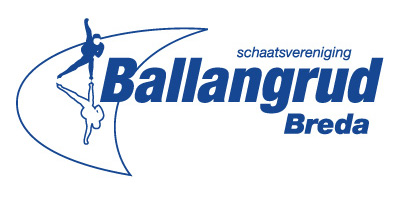 Verslag PR Commissie 2014 - 2015		Ballangrud is afgelopen seizoen weer een aantal keren in de pers verschenen als er successen van wedstrijdrijders te melden waren van jeugd tot masters. Zowel in regionale kranten als in BN de Stem zijn Ballangrud successen regelmatig voorbij gekomen.Indien er bijzonder nieuws te melden was aan onze leden, zijn er extra nieuwsbrieven verzonden of is dit kenbaar gemaakt op onze website, Facebook of in de Krabber.PR activiteiten:Afgelopen jaar zijn er veel kaarten verstuurd voor lief en leed, helaas wel iets meer voor leed dan voor lief!Ook zijn er weer persberichten uit gegaan voor gratis schaatslessen voor jeugd in de Bredase Bode. Tevens zijn alle INOS scholen in Breda aangeschreven voor gratis kennismakingslessen. Daar zijn heel wat enthousiaste kinderen op af gekomen, een aantal van hen zijn lid geworden. - Er is een nieuwe Jeugdfolder gemaakt die ook door Annamarie Thomas gebruikt wordt bij haar skeelerworkshops voor Deltalent.Elke maand werd de “Schaatsflits” geplaatst op onze website waar alle successen te bekijken waren, behaald door onze leden in lange baan wedstrijden, shorttrack, kleine banen toernooi en marathon wedstrijden.We hebben ons als vereniging een aantal keer gepresenteerd, o.a. bij de Open Dag aan het begin van het seizoen, bij de verjaardag van WUS op de Ijsbaan en bij een paar clinics van Annamarie Thomas.PR werkgroep:Er is een groep van 4 personen bij elkaar geweest die hebben gebrainstormd hoe we de PR activiteiten van Ballangrud een extra boost kunnen geven en daardoor meer bestaande leden kunnen bereiken maar ook nieuwe leden.Daar zijn een aantal leuke ideeën uitgekomen die we verder gaan uitwerken of al uitgewerkt zijn:Nieuwe Jeugdfolder maken. (reeds voltooid)Ons meer laten zien op FB met foto’s van activiteiten en meer nieuwtjes op de website. Moderner communiceren door wellicht ook gebruik te maken van Twitter, Instagram of andere social media.Nieuwe leden bij aanmelding een kledinglijst meegeven zodat ze als ze schaatskleding willen aanschaffen, gelijk nieuwe clubkleding kunnen bestellen en dus gelijk herkenbaar zijn.Kledingactie bedenken om bestaande leden te bereiken.50 jarig bestaan:In het kader van ons 50 jarig bestaan, hebben we voor al onze leden bidons laten maken met ons logo er op. Als het goed is hebben alle leden er inmiddels een ontvangen.Coach de coach:Vanuit de KNSB en in samenwerking met NOC/NSF worden er gesubsidieerde cursussen aangeboden over Sportief Coachen en Coach de Coach.De cursus Sportief Coachen hebben wij geregeld voor onze trainers, waar een mooie opkomst is geweest. Vervolgens hebben we dit traject een vervolg gegeven met 3 trainers die de training Coach de Coach hebben gevolgd. Zij hebben afgelopen seizoen proef gedraaid en een en ander beter aangepast op de schaatssport.  Komende winter gaan zij een structureel coachplan opstellen om onze trainers te begeleiden naar een nog hoger niveau.Opvolging:Na 5 jaar in het bestuur te hebben gezeten heeft Manon Baks aangegeven te willen stoppen met de Commissie PR en Communicatie. Zij heeft een opvolgster gevonden in Danielle Frijters, zij zal tijdens de ALV worden voorgedragen.